Όνομα:………………… Ημερομηνία:……………………ΠΕΛΟΠΟΝΝΗΣΟΣ: ΝΟΜΟΙ ΚΑΙ ΠΡΩΤΕΥΟΥΣΕΣΒήμα 1ο: Βρίσκω στον χάρτη τους νομούς και τις πρωτεύουσες της Πελοποννήσου και τα συμπληρώνω στα κενά.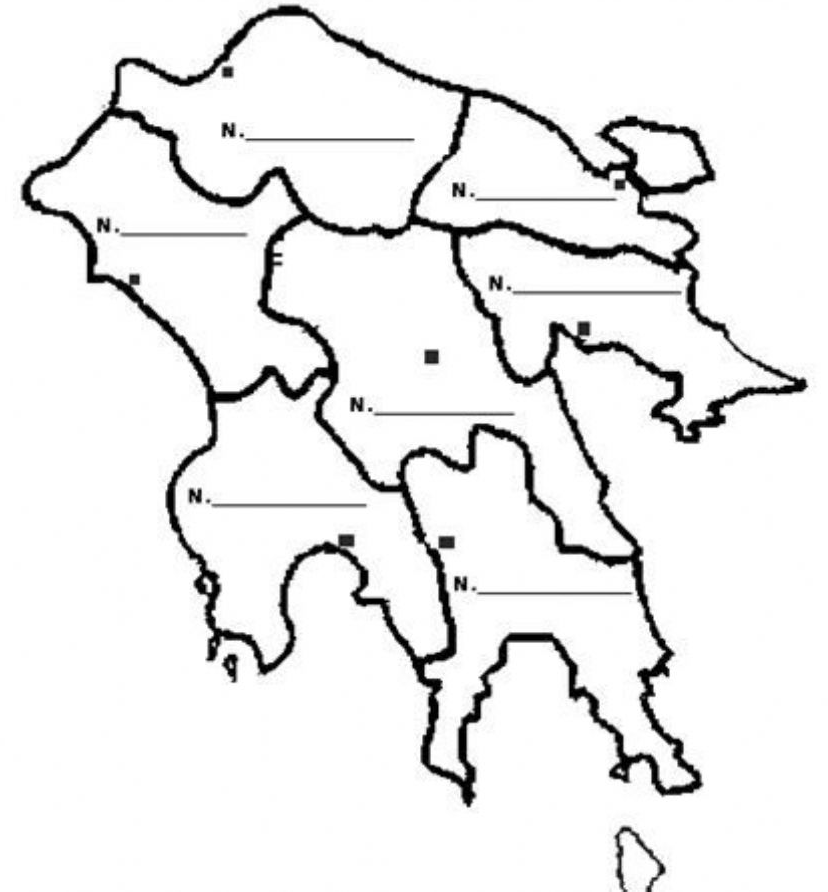 Βήμα 2ο: Βρίσκω στον χάρτη τις πρωτεύουσες κάθε νομού και τις συμπληρώνω στο παρακάτω πινακάκι.ΝΟΜΟΙΠΡΩΤΕΥΟΥΣΕΣ1234567